6.6探究滑轮的作用一、选择题 1．如图所示，用动滑轮匀速提升重物，并沿不同方向用力，其中用力最小的是    (    )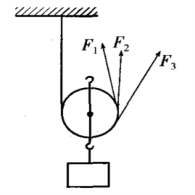 A．F1    B．F2    C．F3    D．一样大2．用滑轮组提升物体，当绳子自由端被拉下了2m时，发现物体升高了0.5m，物体质量是20kg，若不计动滑轮重力和摩擦阻力，则拉动绳子的力应为（    ）.A．40N    B．49N    C．98N    D．5N3．用如图所示的滑轮组提升物体，以及已知物体重200牛，物体匀速上升1米，不计滑轮组重及摩擦，则：（   ）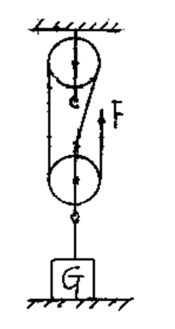 A．拉力为80牛	B．拉力为40牛；C．绳的自由端拉出4米	D．绳的自由端拉出1米．4．在研究定滑轮特点时，做的实验如图所示，弹簧测力计示数分别为F1、F2、F3，则三个力的大小关系是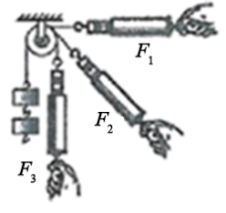 A．F1最大	B．F2最大C．F3最大	D．三者一样大5．如图所示，用水平方向的力F拉绳子的一端P，使物体A以2m/s的速度向左匀速运动，此时弹簧测力计的示数为8N．不计滑轮、绳、弹簧的测力计的重力及绳与滑轮间的摩擦，则物体A与水平面的摩擦力及2秒内P端移动的距离分别为（   ）  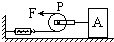 A．8N，4m       B．8N，8m       C．16N，4m       D．16N，8m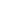 6．如图所示是工人提升重物的情景，若不计滑轮所受重力及摩擦力，其中最省力的是（    ）A．	B．C．D．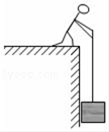 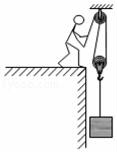 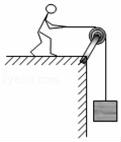 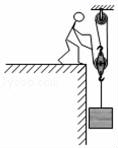 7．如图所示，物体A重100 N，B重20 N，当B匀速下降了40 cm时，A受到桌面的摩擦力和A移动的距离分别是(不计滑轮重、绳重和绳与滑轮间摩擦)(     )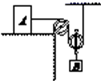 A．20 N，40 cm    B．10 N，20 cmC．10 N，80 cm    D．20 N，20 cm8．在不计机械自重和摩擦的情况下，用10N的拉力不能刚好提起重20 N物体的简单机械是A．一个动滑轮   	B．一个定滑轮    	C．杠杆   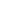 D．一个定滑轮和一个动滑轮组成的滑轮组9．如图所示，通过滑轮组匀速拉动水平地面上的物体（不计滑轮重及摩擦），若物体重为100 N，物体运动时与地面的摩擦力为40 N，则拉力F的大小为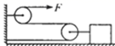 A．20 N	B．50 NC．60 N	D．70 N10．如图所示，不计绳重和摩擦，吊篮与动滑轮总重为450N，定滑轮重力为40N，人的重力为600N，人在吊篮里拉着绳子不动时需用拉力大小是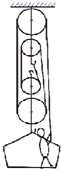 A．218 N       B．220 NC．210 N       D．236 N二、填空题 11．一辆汽车不小心陷进了泥潭中，司机按照图甲、乙两种方法安装滑轮，均可将汽车从泥潭中拉出，则图甲是________滑轮，图乙是________滑轮．图乙的滑轮实际是________杠杆。12．图中物体G=20N，滑轮重10N，力F拉滑轮向上做匀速直线运动，不计摩擦，则拉力F为________N．  13．如图所示的滑轮是________，它实质上是一个________的杠杆，使用它可以________，但不能________．若不计滑轮的重力和绳子摩擦，物体的重力是40牛，要使物体匀速上升，则拉力等于________牛，如果物体提升2米，绳子自由端拉过的距离是________米．  14．在图中，使用滑轮组拉起重物，不考虑动滑轮重和摩擦．甲图中货物重1500牛，则F1=________ 牛；乙图中作用在绳子自由端的力F2为500牛，则货物重G2=________ 牛．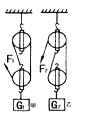 第11题                                    第12题          第13题           第14题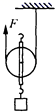 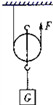 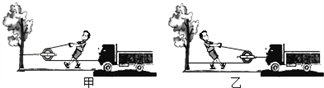 15．如图甲所示，在学校升旗仪式上，当升旗手缓缓向下拉绳子时五星红旗徐徐上升，这是由于旗杆顶部有一个定滑轮，它能改变________．如图乙所示，用动滑轮拉着一重为600N的物体向上做匀速直线运动，如果不计滑轮和绳的重力及细绳与滑轮间的摩擦，则竖直向上方向拉力F为________ N． 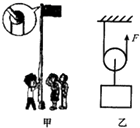  16．如图所示，是测量物体A与桌面间摩擦力的实验装置，实验中的滑轮是________（选填“动滑轮”或“定滑轮”），这种装置的作用是________．  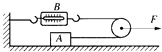 17．如图所示，用动滑轮将重为900 N的物体匀速提升2 m，不计摩擦和滑轮重，所施加的拉力F=________N。18．如图所示,当弹簧测力计 A的读数是5 N时,弹簧测力计 B的读数为______ N,滑轮和重物的总重为______ N.这是一个______滑轮.19．如图所示,细绳的一端固定在地上,若忽略滑轮重及摩擦, B物体重12 N,在力 F的作用下匀速提升,则 F=______ N;若考虑滑轮重,滑轮重1 N,则力 F=______ N.20．小明和小杰握住两根较光滑的木棍，小华将绳子的一端系在其中一根木棍上，然后如图所示依次将绳子绕过两根木棍，小明和小杰相距一定的距离握紧木棍站稳后，小华在图A处拉绳子的另一端，用很小的力便能拉动他们．（1）两根木棍和绳子组成的机械相当于  ________________   ；（2）若小华的用力50N，则小明承受的拉力为   __________   N．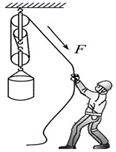 第17题                   第18题             第 19题                     第 20题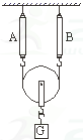 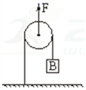 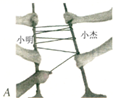 三、解答题 21．某同学用图所示的滑轮组将水桶匀速提升，请用笔画线代替绳子连接滑轮组。22．如图所示，重900N的物体，放在水平地面上，一个人站在地上利用滑轮组将重物匀速提到楼上，要想使人所用的拉力最小，请在图上面出滑轮组上绳子的绕法｡23．请根据图所示的情景，仿照示例写出两条有价值的信息。示例：小明使用的滑轮组中绳子的根数为6根。信息1：_________________________________。信息2：_________________________________。第21题                           第22题                              第23题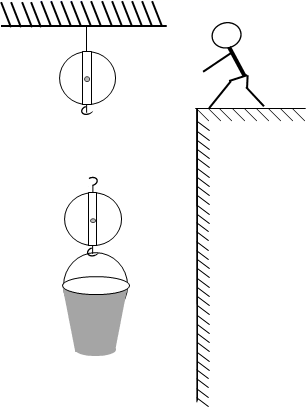 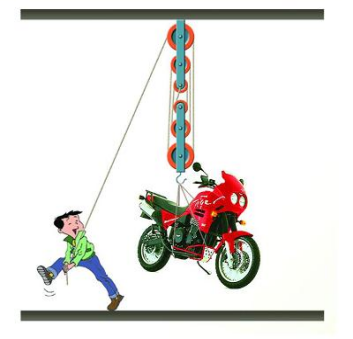 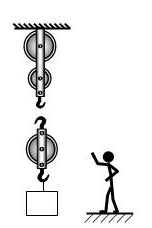 24. 如图所示，用20N的拉力拉动一重为50N的物体匀速上升，现用同样的滑轮组拉动重为200N的物体上升0.1m（g取10N/kg，不计绳重及滑轮之间的摩擦），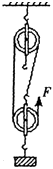 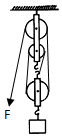 求：（1）求动滑轮的重力；（2）拉力F的大小；（3）绳自由端移动的距离。25．如图所示，是小敏同学“研究定滑轮和动滑轮特点”的实验。她按图示每次都匀速提起钩码，测得数据如下表所示。请你分析：(1)比较甲乙两图及实验数据，可得到的初步结论是：使用定滑轮____________；(2)比较甲丙两图及实验数据，可得到的初步结论是：________；(3)把钩码升高相同的高度，比较乙和丙测力计移动的距离，可知：使用动滑轮_____________；(4)根据乙实验数据可知，使用定滑轮_______（选填“能”或“不能”）省功。(5)根据丙实验的数据，小敏发现并没有省一半力，这其中的原因可能是______。若要得出的结论尽可能接近“使用动滑轮能省一半力”，该对实验器材进行怎样的调整：__________1．B2．B3．C4．D5．D6．D7．C8．B9．A10．C11．  定  动  省力12．1513．动滑轮    动力臂等于2倍阻力臂    省力    改变力的方向    20    4    14．500    1000    15．力的方向    300    16．  动滑轮  便于准确测出摩擦力的大小17．  300    1 80018．  5  10  动19．  24  2520．  滑轮组  300N21．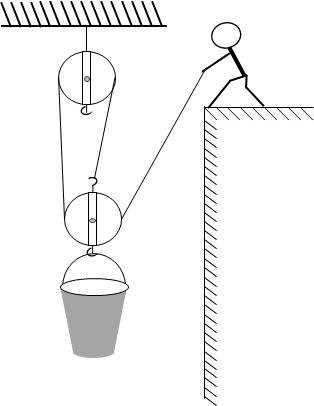 22．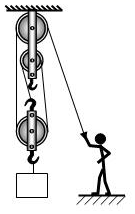 23．  使用滑轮组可以省力，又可以改变力的方向  使用了由三个动滑轮和三个定滑轮组成的滑轮组24．不能省力，但可以改变用力的方向    使用动滑轮可以省力    费距离    不能    绳与滑轮有摩擦力、动滑轮有重力    使用轻质的滑轮或尽量增大提升的钩码重量    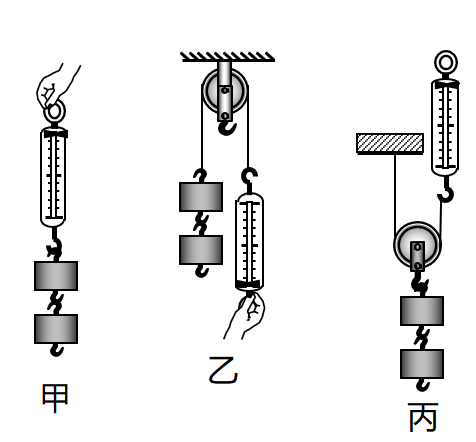 钩码重G/N钩码升高高度h/m测力计示数F/N测力计移动距离s/m甲10.210.2乙10.210.2丙10.20.550.4